Publicado en  el 16/01/2017 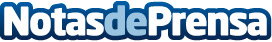 Científicos de la Universidad de Toronto han publicado los resultados de un estudio que demuestra que la presión sanguínea de las mujeres antes de concebir puede predecir el sexo del bebé La investigación contó con la participación de 1.411 mujeres en China y se tuvieron en cuenta factores distintos que determinaron que la presión arterial era el único elemento capaz de dictaminar si el bebé sería niño o niña Datos de contacto:Nota de prensa publicada en: https://www.notasdeprensa.es/cientificos-de-la-universidad-de-toronto-han_1 Categorias: Medicina Sociedad Infantil Ocio para niños Universidades http://www.notasdeprensa.es